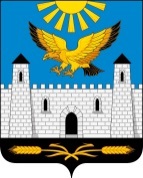 ОРГАН МЕСТНОГО САМОУПРАВЛЕНИЯ«АДМИНИСТРАЦИЯ     ГОРОДА    КАРАБУЛАК» ул.Джабагиева, 142,  г. Карабулак, 386231, тел. 8(8734) 44-41-56; факс 44-46-81; е-mail: karabulak2009@bk.ruПресс-релиз «Правила безопасного использования газа»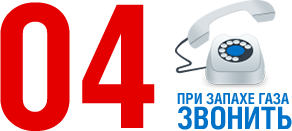 Газ на кухне для многих — обычное дело. Мы настолько привыкли к этому благу цивилизации, что не задумываемся о том, к каким трагическим последствиям может привести халатное обращение с газовым оборудованием. Закрытые шиберы, обратная тяга, закрытые форточки во время работы газовых приборов, самовольная замена газовых приборов, допуск к их ремонту «мастеров с улицы» — все это приводит к печальным последствиям.Что же нужно делать, чтобы обезопасить себя и своих близких?1.Пройти инструктаж по правилам безопасного использования газа в быту в газораспределительной организации по месту жительства. Здесь вам не только расскажут, но и продемонстрируют, как правильно разжигать плиту, котел, колонку. Познакомят со всеми правилами безопасного использования газа в быту. Инструктаж должен пройти каждый проживающий в доме: будь то собственник или квартиросъемщик.2.Строго соблюдать элементарные правила безопасного использования газа:- перед включением газового оборудования необходимо открыть форточки;- нельзя пользоваться неисправными газовыми приборами;- нельзя спать в помещениях, где работает газовое оборудование;- нельзя обогревать помещение с помощью газовых плит.Еще одно правило - необходимо постоянно проверять тягу в дымоходе. А при появлении запаха газа следует незамедлительно перекрыть подачу топлива и вызвать аварийную службу по телефону 04.3.Содержать газовое оборудование в надлежащем техническом состоянии. Для этого необходимо заключить договор о техническом обслуживании внутридомового и внутриквартирного газового оборудования (ВДГО и ВКГО) и аварийно-диспетчерское обеспечение со специализированной организацией. Наличие этого договора у абонента не только залог безопасности, но и требование законодательства (Постановление Правительства РФ от 21.07.2008 г. № 549). В случае отсутствия договора о ТО ВДГО и ВКГО газоснабжение жилого дома (квартиры) может быть приостановлено. Согласно договору специалистами газораспределительной организации выполняется целый комплекс работ. Он включает в себя: проверку наличия тяги в дымоходе и вентканале, плавности вращения кранов, их разборку, очистку, смазку (при необходимости). Специалист также проверяет все соединения на предмет их герметичности, а при обнаружении утечки газа немедленно ее устраняет. При необходимости прочищает горелки от сажи и других загрязнений, регулирует горение газа на всех режимах работы, проверяет работоспособность автоматики безопасности и делает запись в абонентской книжке.Чтобы заключить договор о техническом обслуживании необходимо обратиться в специализированную организацию или ее подразделение по месту жительства. При себе иметь: паспорт, свидетельство о праве на собственность и абонентскую книжку.Правила пользования газовым оборудованием Газовая плита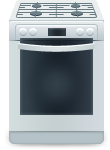 • Перед включением газовой плиты откройте форточку.• Не оставляйте работающую варочную плиту без присмотра.• Содержите газовую плиту в чистоте.• Не пользуйтесь вытяжкой, если форточка закрыта и в помещении работает прибор, присоединенный к дымоходу (газовая колонка, котел). Газовая колонка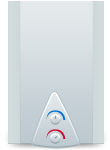 • Перед включением колонки откройте форточку и проверьте тягу в дымоходе.• Не пользуйтесь колонкой с неисправной автоматикой безопасности.• Не оставляйте на длительное время горящими запальники.• Не разрешайте пользоваться колонкой и другими газовыми приборами детям и лицам в нетрезвом состоянии.• После розжига колонки снова убедитесь в наличии тяги в дымоходе. Газовый котел, печь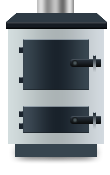 • Форточка во время работы котла (печи) должна быть открытой.• Перед розжигом котла не забудьте открыть шибер-заслонку дымохода.• Проверяйте тягу в дымоходе перед розжигом отопительных приборов и во время их работы.• Следите за состоянием дымохода: разрушение кладки, попадание в него посторонних предметов могут стать причинами нарушения тяги и скопления в помещении угарного газа. Неблагоприятные погодные условия, обмерзание оголовок дымохода также могут привести к нарушению тяги.• Подготовьте газовое оборудование к работе в зимний период: проверьте состояние дымоходов и вентиляционных каналов; окрасьте и закрепите газопроводы; загерметизируйте вводы всех коммуникаций через фундаменты зданий во избежание проникновения газа в случае повреждения подземных газопроводов. Для устранения неисправностей вызовите слесаря газораспределительной организации.Пресс-служба ОМС «Администрация г. Карабулак»Источник информации: официальный сайт ООО «Газпром межрегионгаз Пятигорск». (http://kawkazrg.ru)